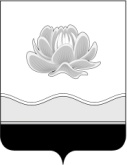 Российская ФедерацияКемеровская область - КузбассМысковский городской округ Совет народных депутатов Мысковского городского округа(шестой созыв)Р Е Ш Е Н И Е от 28 апреля 2021г. № 27-нО внесении изменений в решение Мысковского городского Совета народных депутатов от 20.11.2008 № 9-н «Об утверждении генерального плана муниципального образования «Мысковский городской округ» Кемеровской области г. Мыски»Принято Советом народных депутатовМысковского городского округа27 апреля 2021 годаВ соответствии с Градостроительным кодексом Российской Федерации, руководствуясь статьей 32 Устава Мысковского городского округа, учитывая итоговые документы публичных слушаний (протокол публичных слушаний № 1 от 29.03.2021г., заключение по результатам публичных слушаний от 01.04.2021г.), Совет народных депутатов Мысковского городского округар е ш и л:1. Внести в решение Мысковского городского Совета народных депутатов от 20.11.2008 № 9-н «Об утверждении генерального плана муниципального образования «Мысковский городской округ» Кемеровской области г. Мыски» (в редакции решений от 02.02.2016 № 12-н, от 30.05.2016 № 38-н, от 20.12.2016 № 84-н, от 21.06.2017 № 38-н, от 25.12.2017 № 64-н, от 30.04.2019 № 21-н, от 25.02.2020 № 11-н) (далее - решение) следующие изменения:1.1. пункт 4 изложить в следующей редакции:«4. Контроль за исполнением настоящего решения возложить на комитет Совета народных депутатов Мысковского городского округа по развитию местного самоуправления и безопасности, администрацию Мысковского городского округа.»;1.2. в Генеральном плане муниципального образования «Мысковский городской округ» Кемеровской области г. Мыски (далее – Генеральный план), утвержденном решением:1.2.1. карту функциональных зон Мысковского городского округа изложить согласно приложениям 1, 2 к настоящему решению;1.2.2. изменить границы населенного пункта п. Аксас согласно каталогу координат поворотных точек:и в соответствии с приложением 3 к настоящему решению;1.2.3. изменить границы населенного пункта пос. Балбынь согласно каталогу координат поворотных точек:и в соответствии с приложением 4 к настоящему решению.1.2.4. изменить границы населенного пункта пос. Березовый согласно каталогу координат поворотных точек:и в соответствии с приложением 5 к настоящему решению.	1.2.5. Изменить границы населенного пункта пос. Берензас согласно каталогу координат поворотных точек:и в соответствии с приложением 6 к настоящему решению.	1.2.6. Изменить границы населенного пункта пос. Камешек согласно каталогу координат поворотных точек:и в соответствии с приложением 7 к настоящему решению.	1.2.7. Изменить границы населенного пункта пос. Сельхоз согласно каталогу координат поворотных точек:и в соответствии с приложением 8 к настоящему решению.	1.2.8. Изменить границы населенного пункта пос. Тоз согласно каталогу координат поворотных точек:в соответствии с приложением 9 к настоящему решению.	1.2.9. Изменить границы населенного пункта пос. Тутуяс согласно каталогу координат поворотных точек:и в соответствии с приложением 10 к настоящему решению.	1.2.10. Изменить границы населенного пункта пос. Чуазас согласно каталогу координат поворотных точек:и в соответствии с приложением 11 к настоящему решению.	1.2.11. Изменить границы населенного пункта пос. Чувашка согласно каталогу координат поворотных точек:в соответствии с приложением 12 к настоящему решению.2. Настоящее решение направить главе Мысковского городского округа для подписания и официального опубликования (обнародования).3. Настоящее решение вступает в силу со дня его официального опубликования (обнародования).4. Контроль за исполнением настоящего решения возложить на комитет по развитию городского хозяйства, экологии и промышленности, администрацию Мысковского городского округа.Председатель Совета народных депутатовМысковского городского округа			          	                А.М. КульчицкийГлава Мысковского городского округа			                      Е.В. Тимофеев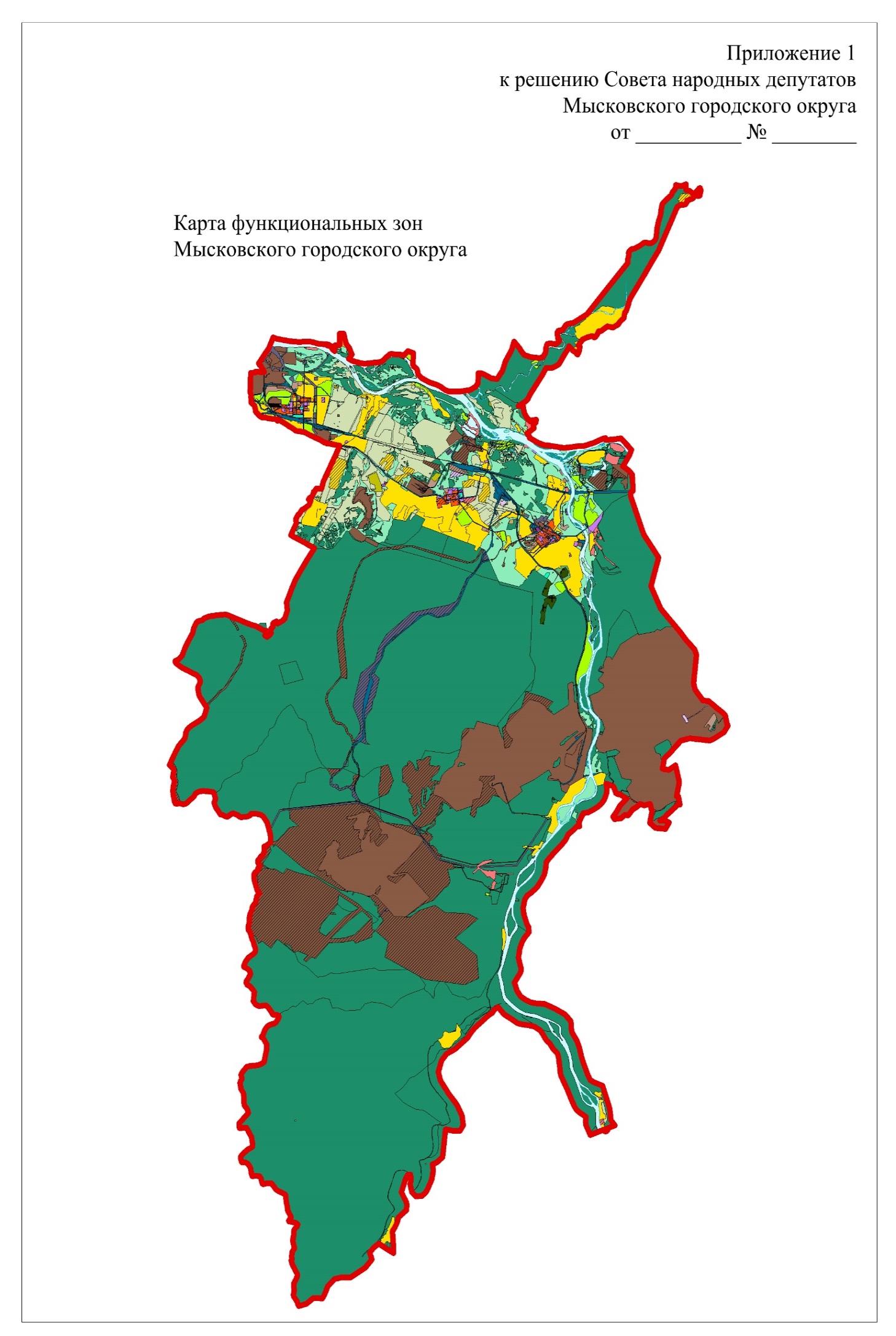 Приложение 2к решению Совета народных депутатовМысковского городского округаот                             № _____УСЛОВНЫЕ ОБОЗНАЧЕНИЯНачальник отделаархитектуры и градостроительства_________________ И.Ю. Горевая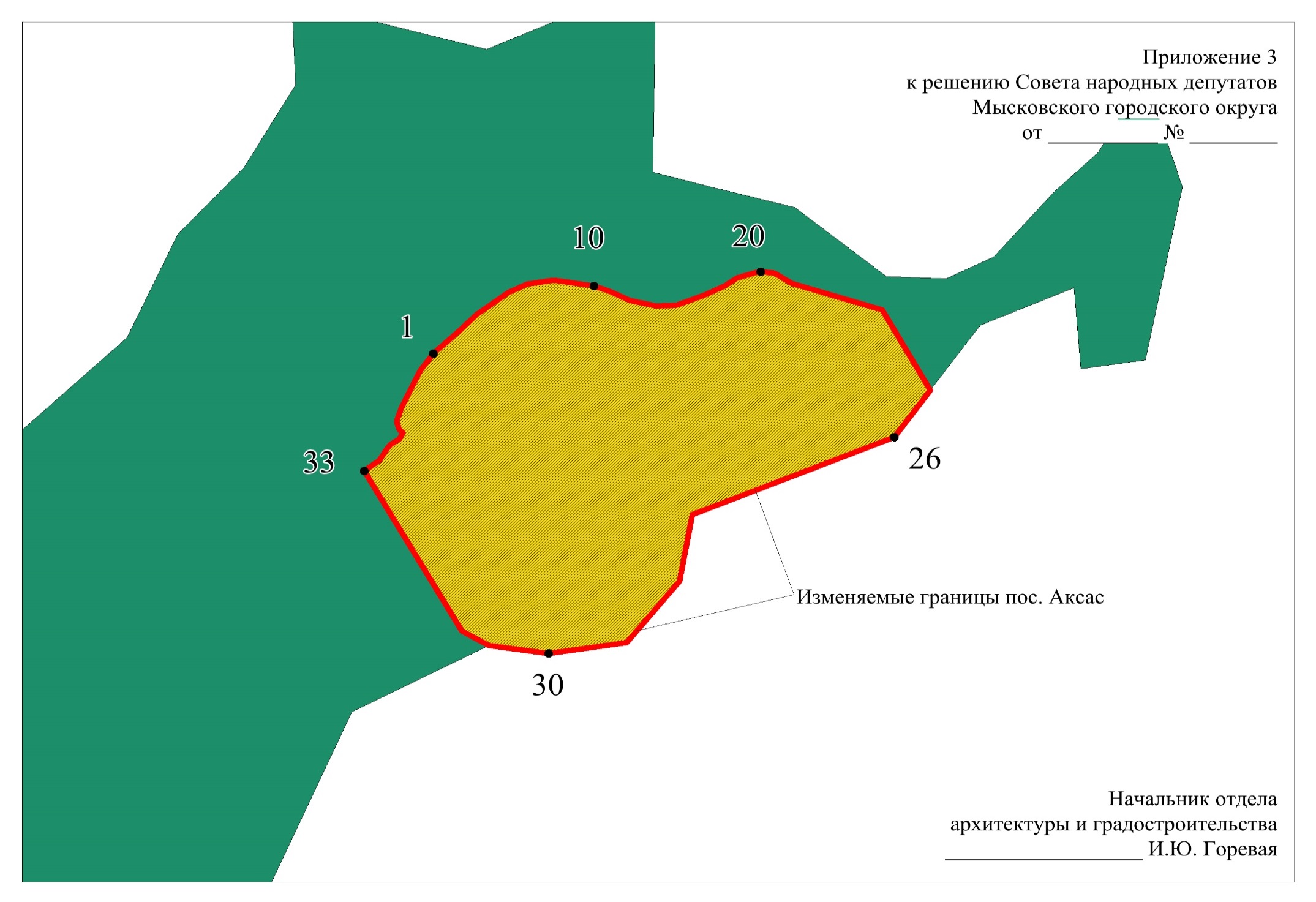 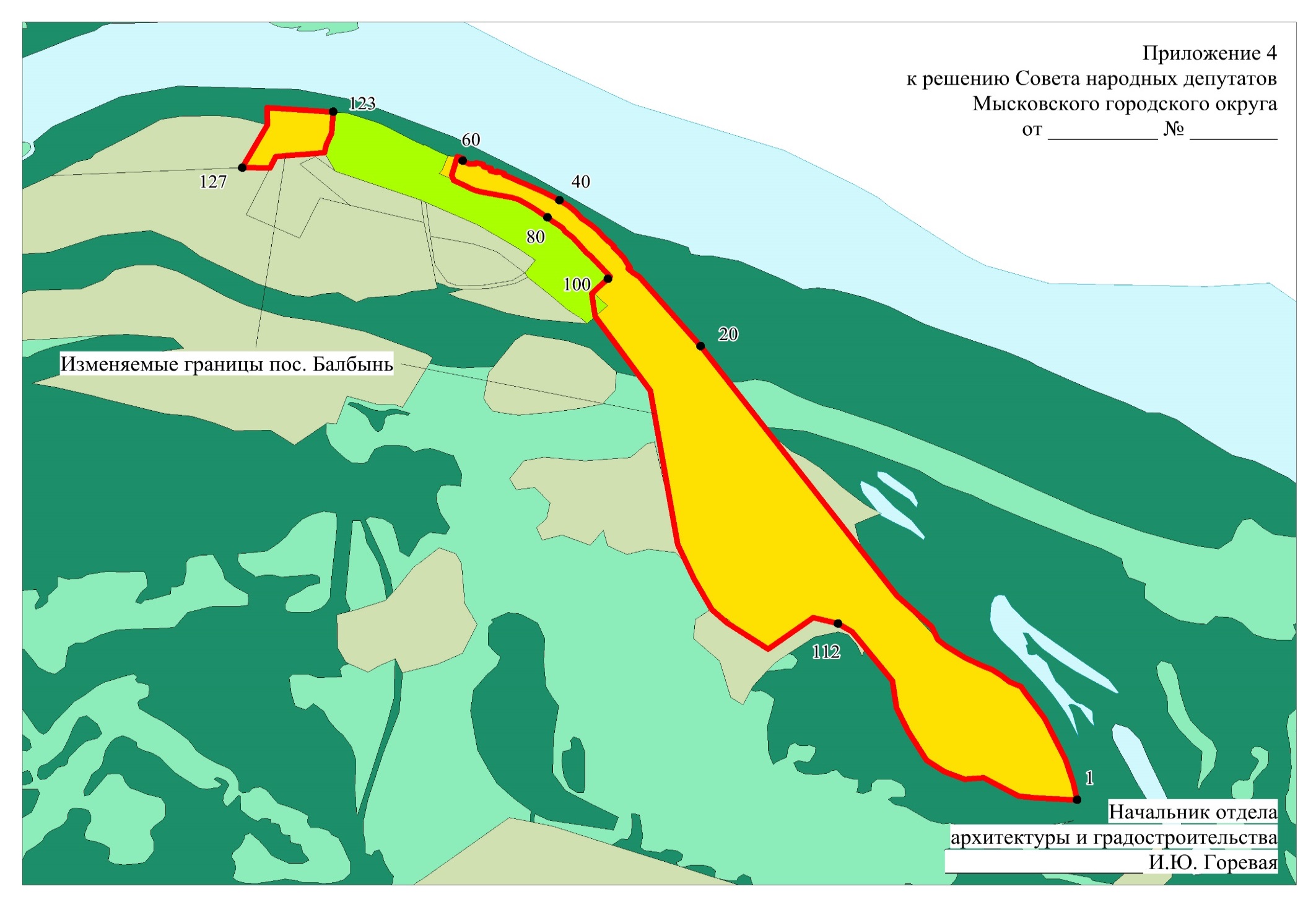 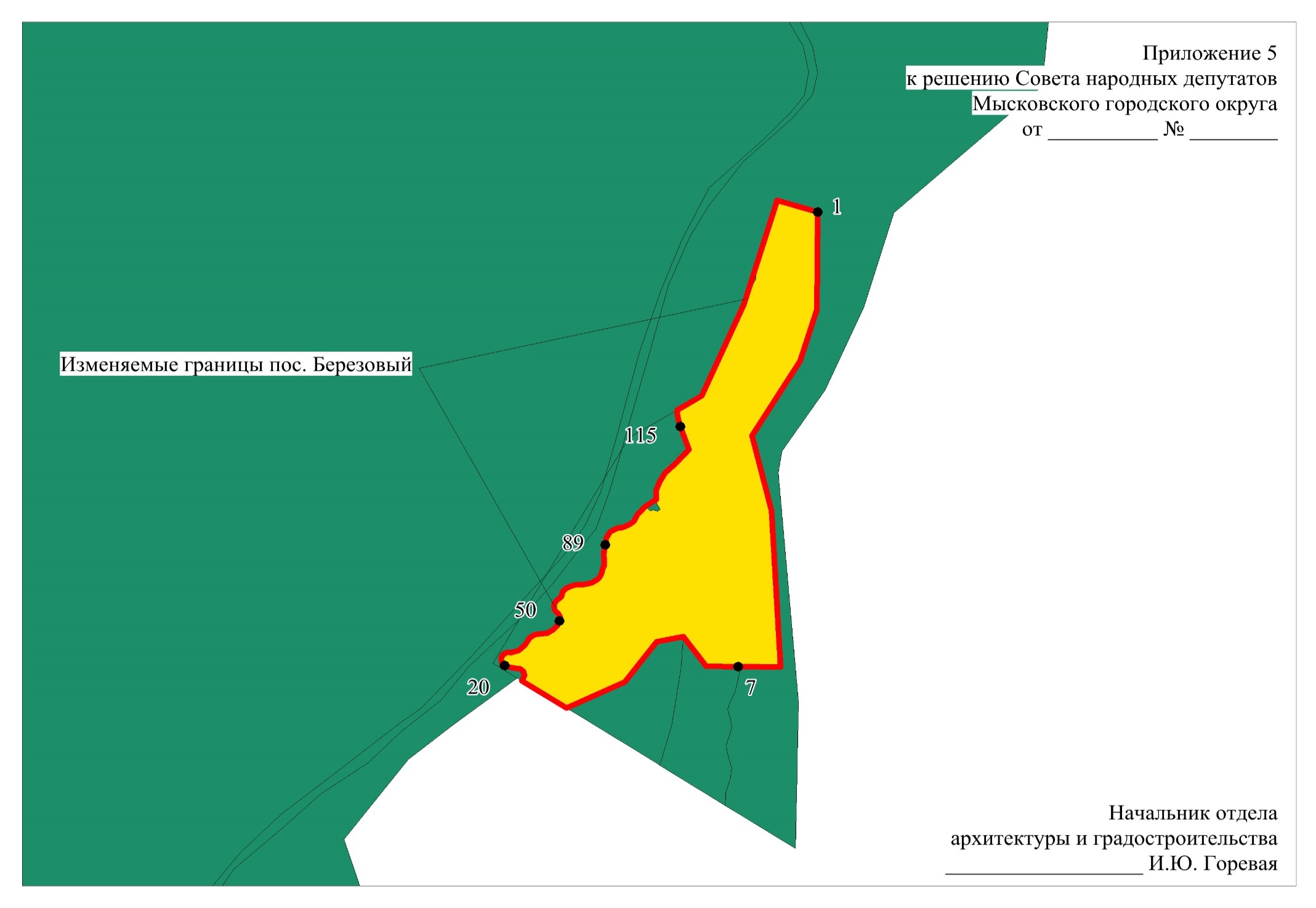 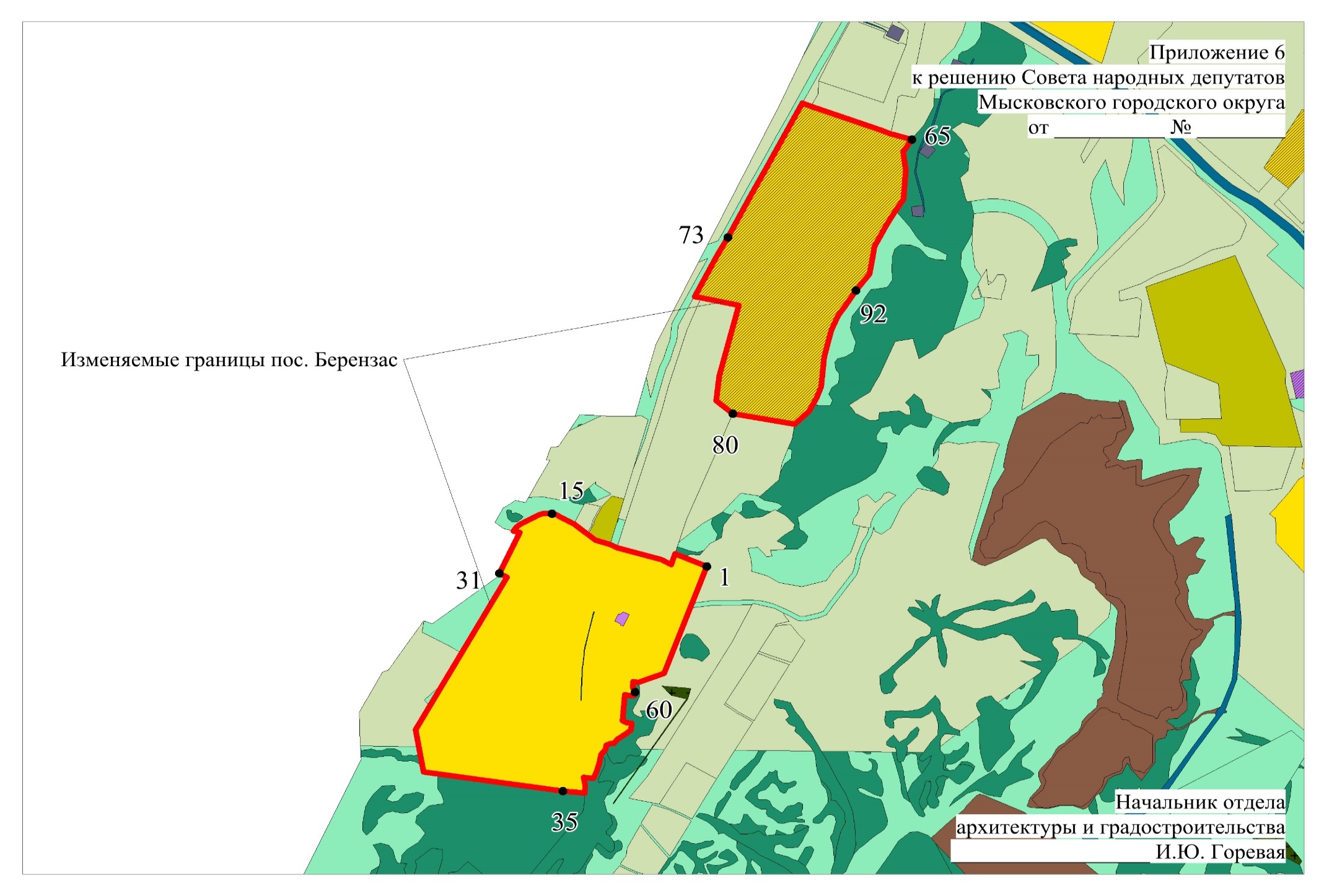 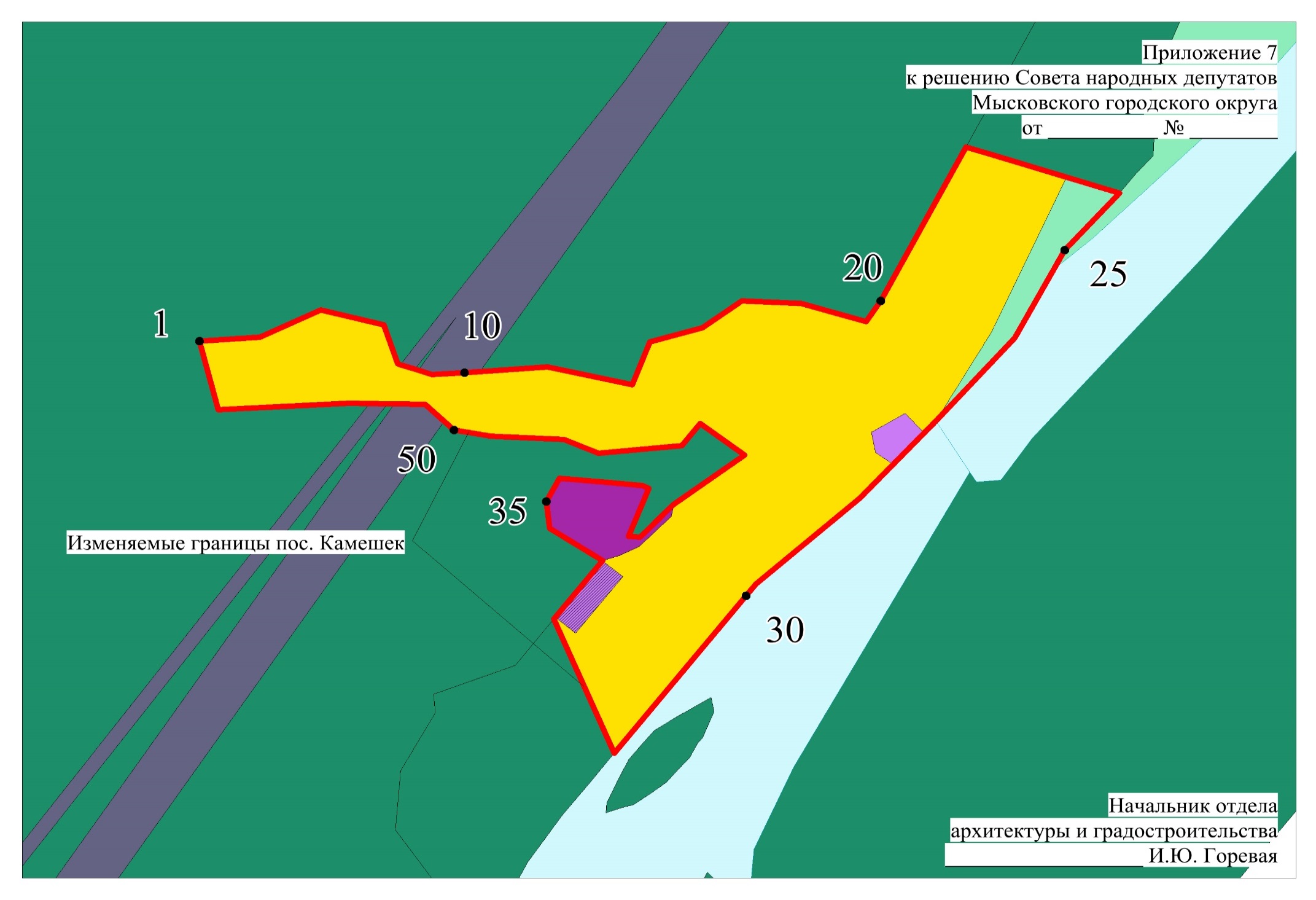 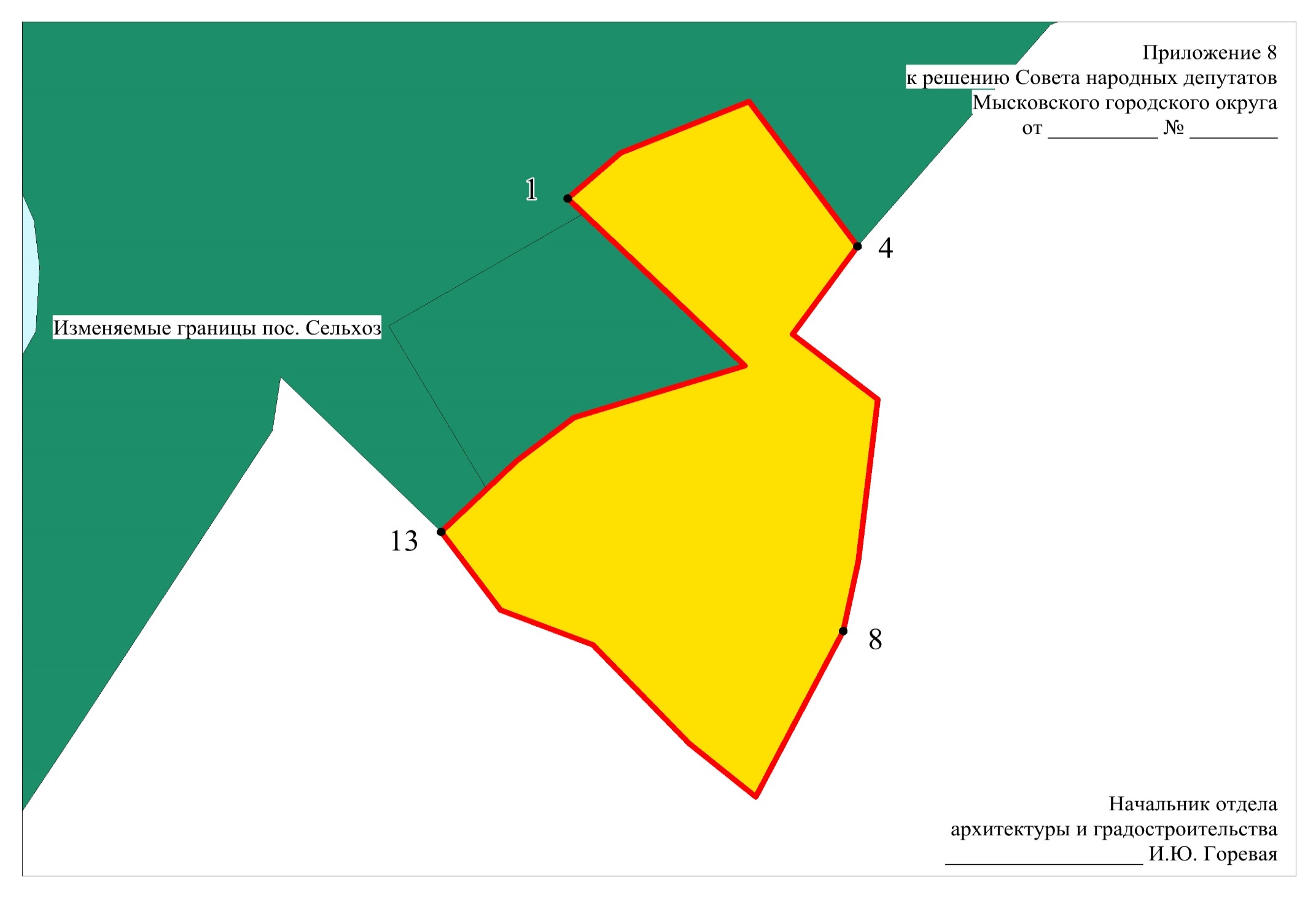 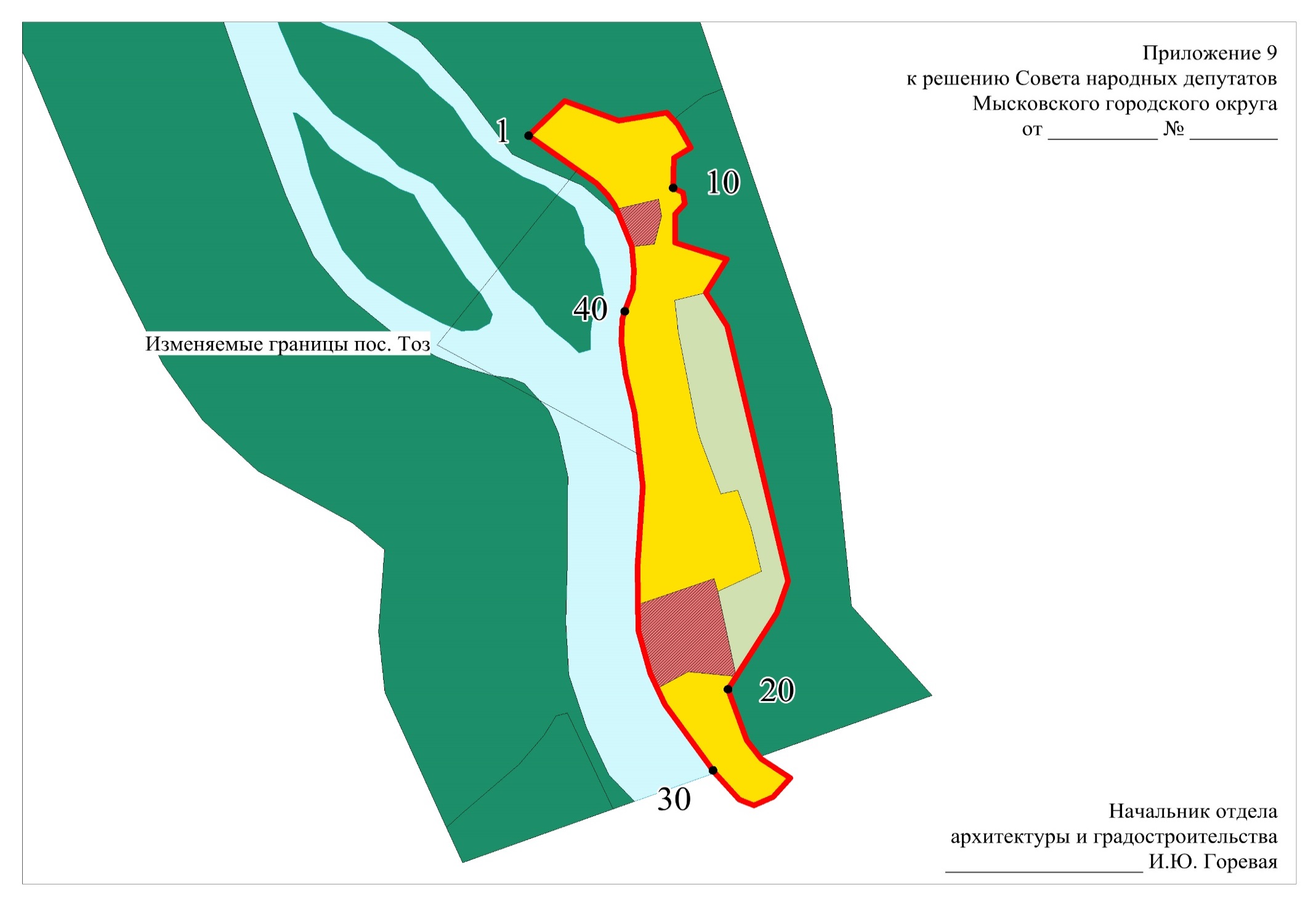 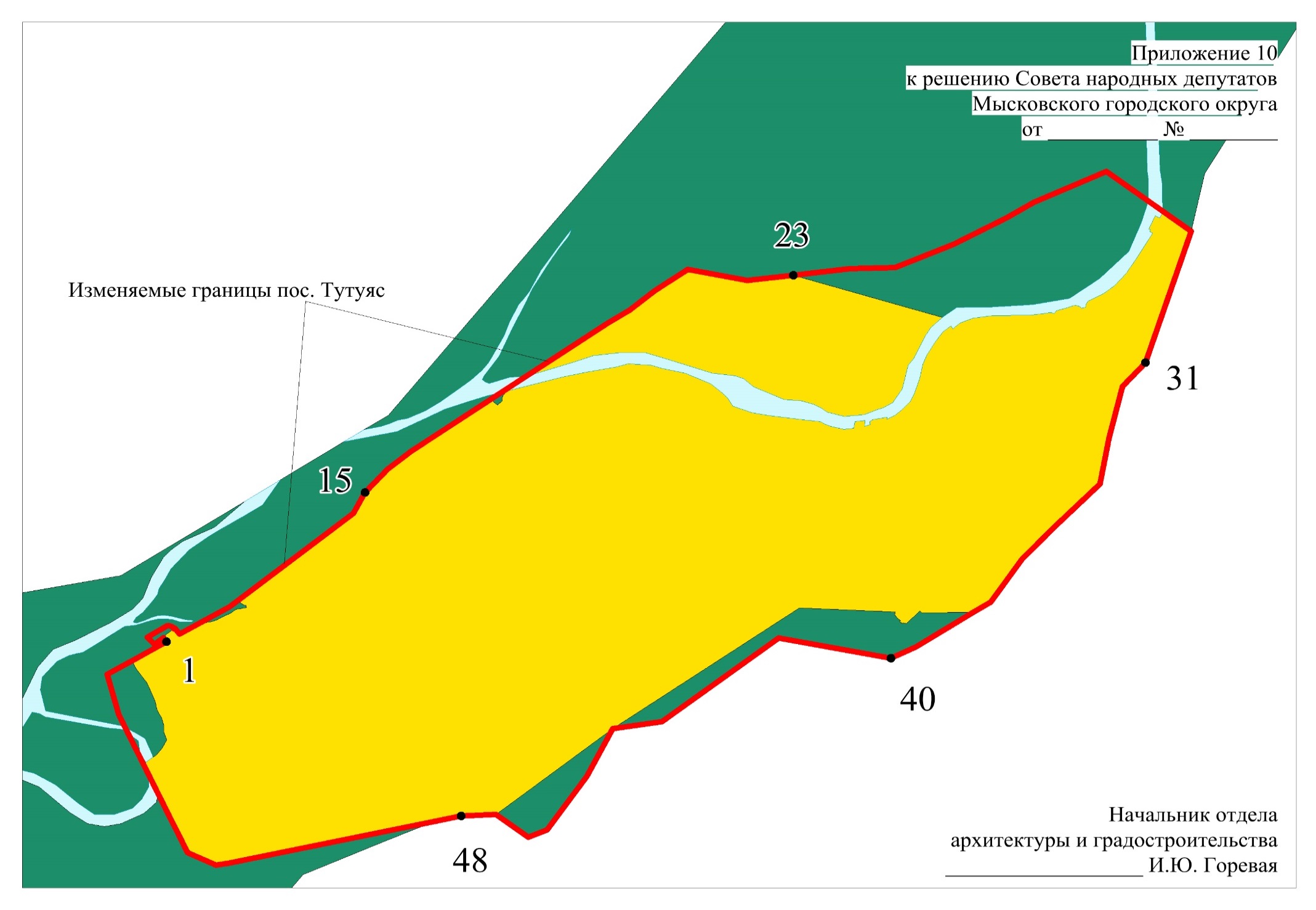 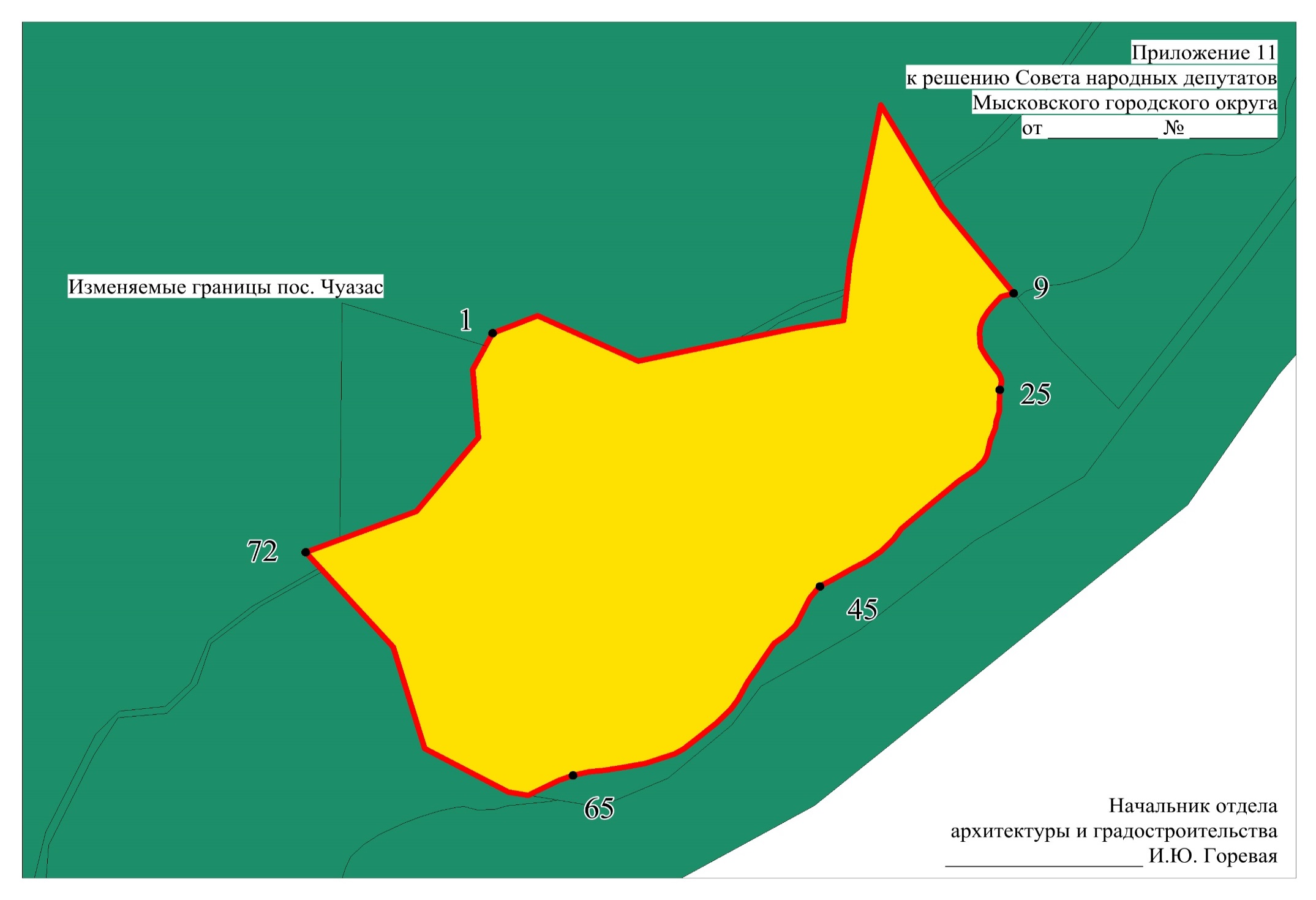 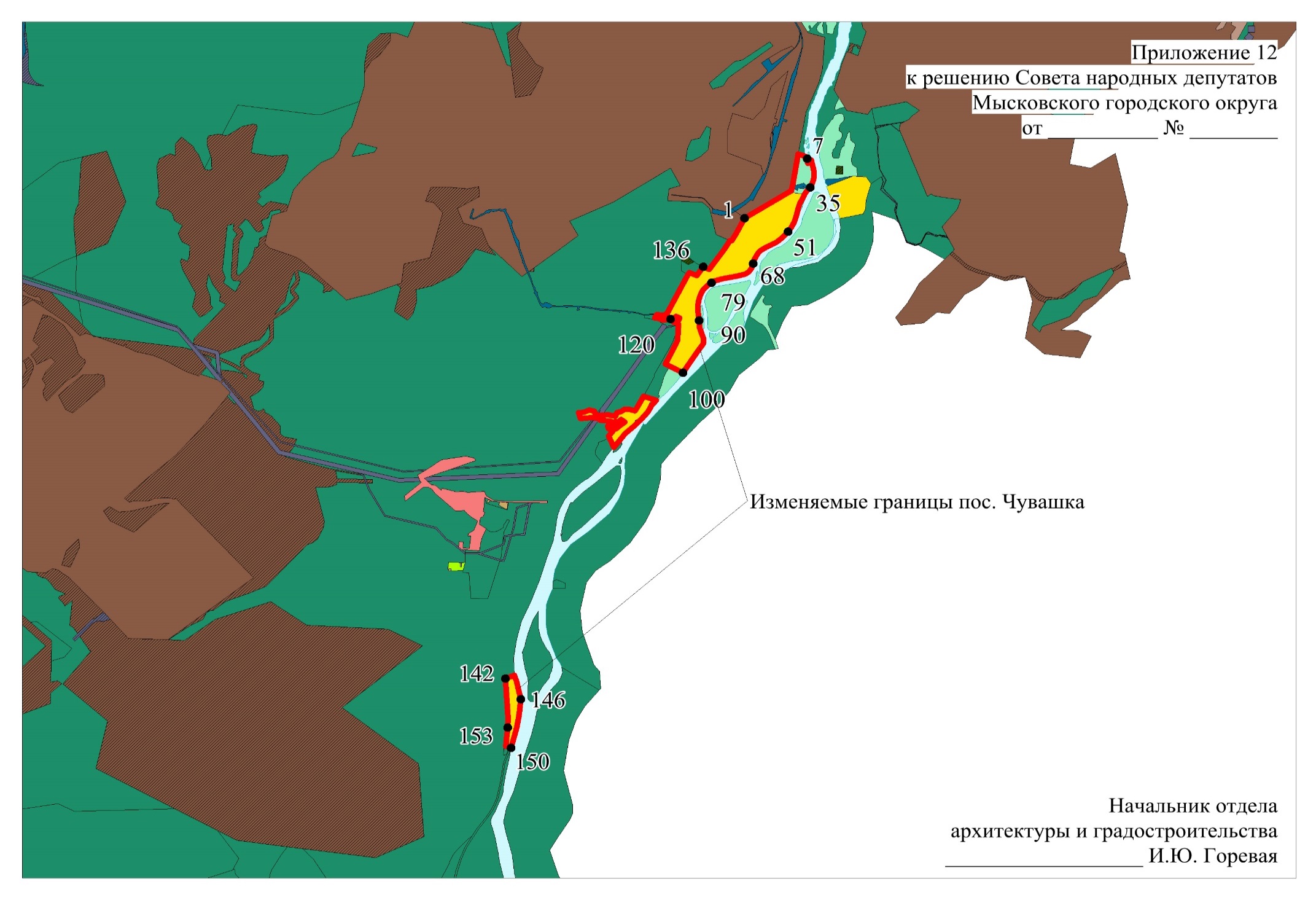 № точкиXY1458006,672262913,052458042,632262952,23458065,432262975,954458093,632263015,425458097,612263021,326458110,492263048,337458114,872263076,0184581162263083,69458115,72263090,5410458107,672263145,3211458106,622263148,6412458099,532263167,813458085,912263197,4614458077,92263235,1215458078,692263264,7916458094,722263306,4617458107,542263334,5218458119,812263352,3719458127,982263379,2620458128,92263386,1721458126,942263404,2922458125,892263407,6223458111,552263431,4924458071,732263562,1425457951,752263632,1126457881,452263579,7727457766,252263287,6128457666,492263269,22294575752263192,5930457558,412263079,7931457570,262262993,0732457592,052262954,1133457831,032262812,7534457847,072262834,3835457865,662262846,3436457870,82262851,0437457872,542262853,7738457876,232262859,8139457878,322262863,2440457887,952262868,8541457892,032262864,5142457894,972262862,6343457901,592262860,5244457905,082262860,3745457908,542262860,8246457925,612262866,4447457948,062262877,6748457981,32262893,9849457992,162262902,131458006,672262913,05№ точкиXY1447131,342251079,842447174,352251070,773447232,62251051,444447336,192250999,565447360,22250982,546447378,082250969,457447395,972250956,358447416,482250941,969447419,972250932,3610447428,262250913,611447443,532250894,3912447458,312250871,5213447467,912250848,8314447488,412250806,5115447503,252250781,216447517,652250759,8217447533,792250738,8818447566,552250724,919447643,782250639,420448270,922250159,1621448445,82250008,2722448455,542249992,8623448466,162249981,8124448469,082249986,0225448470,092249985,5126448478,122249980,1827448493,572249970,5928448507,082249957,5229448519,592249945,9930448521,322249947,431448534,662249934,2432448533,562249933,1933448546,262249920,8734448562,142249906,735448574,092249892,536448583,272249879,8637448592,072249867,9838448606,742249855,3239448621,972249837,8840448637,442249813,3141448645,282249799,5342448658,72249773,4243448670,962249746,9644448679,842249726,6845448682,072249720,9346448691,522249699,9747448700,662249677,6648448705,092249678,8149448709,832249661,0850448707,382249660,5351448711,06224964552448717,322249646,6453448720,412249633,8154448721,622249628,9355448723,342249627,5756448727,292249626,9757448731,62249609,5458448728,252249607,6359448728,872249592,1160448736,972249577,0661448742,142249578,562448746,942249563,863448699,892249550,4164448686,942249555,0765448681,022249568,8966448674,012249582,6667448667,412249596,0568448661,192249609,369448658,032249624,2370448655,422249639,0171448652,532249653,9372448649,832249668,2173448646,992249683,2774448644,142249698,0275448638,922249714,276448627,362249733,5377448619,092249747,278448611,652249758,8979448602,812249771,480448594,572249783,8881448593,812249783,7282448590,522249788,6483448585,132249795,4384448576,892249808,0185448568,22249820,8786448559,082249827,1787448544,932249845,0988448531,782249856,6789448519,142249867,7390448506,692249878,5591448496,862249890,1892448484,942249901,2693448484,292249901,6694448482,122249903,7595448472,762249912,5796448470,732249914,4797448460,312249924,2198448456,422249927,9499448446,022249937,96100448440,482249932,42101448436,52249928,14102448417,892249908,41103448402,732249892,6104448345,652249900,88105448159,112250035,71106447772,962250102,83107447685,72250143,04108447609,192250186,19109447576,032250223,13110447510,512250324,11111447588,62250434,46112447574,282250494,75113447553,372250529,98114447430,232250627,8115447362,162250638,28116447303,692250667,08117447231,262250711,58118447202,462250755,21119447183,272250804,08120447186,762250851,2121447140,542250936,86122447135,962250977,541447131,342251079,84123448859,392249259,57124448870,42249098,51125448856,422249098,67126448827,112249099,71127448719,582249037,65128448718,192249105,36129448746,742249119,19130448750,172249159,03131448753,612249198,89132448755,322249218,92133448757,042249238,74134448777,422249243,88135448805,612249256,14136448842,882249259,02123448859,392249259,57№ точкиXY1408040,592248193,872407770,242248191,333407626,912248146,314407419,252248015,855407210,842248068,656406777,662248092,797406778,32247978,58406778,792247891,529406861,182247830,0910406847,642247757,7111406735,242247671,2712406663,352247513,5313406738,632247393,2114406753,312247399,5915406765,232247397,3116406772,412247387,917406774,532247370,9818406777,952247353,2319406778,992247349,9220406781,012247346,1421406783,082247343,4122406785,672247341,0423406788,612247339,1624406791,822247337,8225406795,232247337,0526406798,722247336,8927406802,182247337,3528406805,512247338,3929406808,6224734030406811,382247342,1231406813,742247344,732406815,622247347,6433406816,952247350,8734406817,722247354,2835406817,872247357,7936406817,432247361,2437406817,042247362,638406822,92247384,0439406838,392247401,340406854,352247411,1841406857,122247413,342406861,582247418,4943406865,042247423,4144406866,372247426,6445406867,132247430,0346406869,552247445,4847406870,32247460,9948406879,52247476,0749406891,732247488,5550406905,52247494,6851406915,692247496,252406926,42247490,8553406927,222247489,2654406929,342247486,4955406931,912247484,1356406934,852247482,2457406938,072247480,958406941,472247480,1359406946,922247480,0360406950,382247480,4861406953,712247481,5362406956,82247483,1363406961,012247486,2264406963,372247488,7965406972,022247499,2566406980,792247501,0867406984,092247502,1268406987,192247503,7369406989,962247505,8570406992,082247508,1671406994,372247510,772406996,942247514,473407001,862247526,0174407003,122247529,0575407003,872247532,4176407005,422247541,3377407006,162247557,8978407006,442247564,0179407010,522247582,1180407019,682247597,3981407028,622247604,0482407037,792247608,3783407045,712247610,3184407049,22247611,3985407058,22247615,7786407074,312247614,8987407089,352247614,2688407092,762247614,7189407116,322247618,8290407132,172247620,5491407135,52247621,5892407147,962247628,3393407153,092247633,0394407154,962247635,9595407160,812247646,6196407162,112247649,7897407162,852247653,0498407164,762247664,4799407165,242247667,37100407172,392247683,06101407182,082247695,29102407201,392247706,29103407222,842247727,28104407242,122247756,42105407247,582247756,99106407267,662247756,99107407271,122247757,44108407274,452247758,49109407289,852247765,04110407292,952247766,651114073142247779,37112407316,772247781,5113407341,272247807,46114407380,542247844,58115407445,342247821,66116407456,082247818,31117407467,372247815,71118407478,992247813,97119407491,022247813,15120407530,242247879,91121407783,292247993,28122408072,92248083,371408040,592248193,87№ точкиXY1442922,732244755,722442986,562244605,113442932,552244587,284442956,472244541,25443016,022244329,466443032,832244297,637443053,852244227,228443082,812244191,339443086,812244186,3710443135,322244126,2811443169,022244061,21124431752244051,1713443178,482244043,8914443182,532244032,9515443185,32244021,9116443186,972244010,0617443187,312243998,3718443185,82243982,8919443183,312243971,820443179,532243960,7321443176,362243953,6122443134,082243874,823443130,482243869,124443126,592243863,7225443122,42243858,6226443118,022243853,8727443113,112243849,228443106,432243843,6829443099,192243838,6230443091,342243870,331442889,72243773,1132442870,22243808,9533442113,192243375,4334441904,882243412,9635441809,62244073,4136441802,282244152,7237441798,82244177,8638441839,212244178,739441876,892244172,7440441872,242244219,5641441908,922244234,1542441934,162244241,8143441943,742244244,7644441989,712244254,1445442014,82244275,8846442036,512244280,1747442046,342244300,8948442046,052244314,9849442067,472244333,3850442092,332244371,0751442112,332244395,8452442134,052244400,1353442145,62244399,0954442148,642244376,0855442159,312244355,7856442288,172244367,1757442285,842244375,0658442281,582244395,4959442283,772244413,4860442299,122244415,0961442324,962244405,3662442351,852244407,1963442348,782244431,4964442392,342244554,091442922,732244755,7265445039,842245728,0866445069,142245627,6367445088,682245578,7868445204,732245250,2369445220,612245209,6670445136,782245164,8571444897,442245036,7772444768,022244967,573444553,812244856,2274444471,062244808,3175444261,262244698,2776444254,872244728,4677444218,792244907,5278443866,672244815,3579443744,952244799,9880443681,142244879,1681443628,222245173,0682443693,32245240,8283443759,042245277,1684443814,562245299,3185443962,262245312,8686444039,932245332,9487444059,562245337,9888444094,522245347,0589444104,082245351,3790444167,342245380,0391444206,252245406,0492444291,572245463,0493444374,212245527,794444401,982245532,5695444473,692245545,1196444510,172245551,5197444576,952245587,5298444610,12245605,4399444681,322245647,92100444745,252245689,25101444888,512245699,21102444979,742245687,0965445039,842245728,08№ точкиXY1426185,612254803,382426190,532254878,463426225,392254953,564426206,632255032,235426156,562255049,246426155,382255052,647426149,412255070,768426148,042255074,779426142,432255091,5110426145,092255132,2811426146,422255151,4112426152,192255235,1713426129,372255340,3414426184,492255362,5215426202,72255427,5116426237,322255476,3517426233,772255549,9618426223,132255587,219426210,742255630,6520426237,412255648,7921426434,572255754,5222426425,382255785,2323426416,362255813,7624426375,62255945,3525426302,252255877,2826426189,892255815,3827426082,852255717,2328425983,822255622,8429425873,792255494,3830425858,232255481,7431425656,352255318,2832425828,472255243,1233425903,572255303,7134425945,192255237,9135425979,412255233,6836426009,132255250,137426009,132255250,1438426003,612255313,5239426000,192255352,8740425996,122255360,9941425934,652255335,6442425933,942255350,1843425976,022255391,8344426039,352255479,7145426079,552255424,9746426051,442255401,9747426041,362255298,3848426059,072255255,5549426063,492255165,150426071,52255118,9951426082,362255107,2252426104,32255083,5153426104,822255044,9754426104,962255036,755426105,22255014,3256426105,62254989,3357426097,552254826,621426185,612254803,38№ точкиXY1450805,392257465,882450848,632257514,43450897,612257632,374450759,822257732,185450675,932257672,466450614,092257750,797450459,532257732,658450393,222257719,059450235,522257638,610450285,992257577,5311450380,32257489,0712450413,292257404,0813450487,822257349,7414450555,712257419,2915450596,762257471,7616450646,062257628,641450805,392257465,88№ точкиXY1414101,642258466,42414199,092258565,013414143,622258712,684414165,952258843,075414145,512258861,826414145,492258861,847414132,822258873,418414067,992258909,439414039,182258862,6110413954,912258860,4511413941,212258887,8212413910,952258892,8513413880,712258866,2114413801,472258866,2115413755,372259007,3916413661,012258949,7717413566,212259008,4318412851,372259174,419412761,772259143,6220412547,952259010,6121412404,782259062,1322412358,562259096,9523412352,22259101,7524412298,882259180,9925412245,42259133,1926412221,932259081,0327412221,942259081,0128412238,832259041,0929412313,892258975,0930412320,542258969,2331412505,222258837,9232412592,022258797,9933412713,422258765,7434412892,252258763,3435413117,392258777,5636413323,932258755,3837413432,52258730,5538413521,062258719,8839413584,752258721,5940413609,072258728,7741413671,462258751,2442413724,422258753,0943413789,942258748,3144413870,162258716,4545413906,562258701,1246413936,522258680,7147413968,422258650,5648414061,622258521,7149414101,622258466,381414101,642258466,4№ точкиXY1451602,192257547,72451613,322257539,363451600,562257523,864451594,562257516,255451613,512257496,156451644,682257548,087451646,072257553,638451645,262257556,659451643,22257562,4310451637,12257566,811451638,752257568,9412451622,882257581,8613451696,642257714,6814451950,642258042,3615452007,192258073,4516452070,942258134,0117452119,142258197,3418452464,242258714,4919452501,032258775,0520452554,012258841,3721452611,992258929,5422452581,572259086,5723452595,82259208,4824452613,982259359,03254526172259478,6826452679,022259632,1927452752,212259775,0328452794,182259846,5829452877,322260038,5730452714,882260263,5731452358,62260142,0432452294,642260080,9233452154,032260045,4234452029,52260021,0935451917,752259904,6236451827,192259815,7537451709,372259731,7938451681,412259685,4939451588,382259533,5940451557,122259467,6741451612,152259169,8242451384,832258860,7243451365,82258729,8844451236,742258661,9645451092,152258555,746451071,42258506,347451132,982258420,648451129,472258328,1549451114,622258257,1850451000,872257711,2151450996,12257678,4652451030,292257603,0553451083,842257577,1254451121,952257558,3555451403,712257420,5256451513,072257390,1357451557,562257468,7758451571,982257494,271451602,192257547,7№ точкиXY1417113,782250736,262417145,2122508153417063,472250990,624417123,872251268,285417137,212251349,76417245,142251360,937417526,482251414,798417344,142251521,799417186,262251646,710417179,952251625,4111417166,222251612,8112417152,552251601,3513417137,692251592,7914417125,822251588,3415417113,592251587,2316417088,752251589,0817417068,732251600,9518417054,282251611,6919417042,662251620,3320417039,742251622,221417032,872251624,7622417029,462251625,5223417025,972251625,6924417022,532251625,2325417011,642251622,4426416973,142251622,2427416953,452251616,1528416943,772251615,6929416920,082251606,5130416895,982251601,1431416889,552251598,4932416881,662251593,7633416866,182251578,7234416846,322251550,5335416829,622251531,6236416807,762251504,9337416782,172251476,0238416760,312251450,8239416741,222251436,9840416726,962251422,7741416719,722251415,1642416701,962251390,143416687,272251363,3244416669,122251331,8145416655,772251308,146416635,062251290,747416586,812251266,448416584,042251264,2849416569,792251250,9250416567,442251248,3651416552,722251228,3952416532,72251214,6753416506,372251197,6154416484,132251182,7955416450,532251165,0656416433,722251152,0257416409,412251127,7358416381,082251093,8259416362,382251070,5460416353,222251053,6361416336,112251003,3562416328,442250964,0863416323,242250931,8364416321,022250904,8165416313,982250876,9666416305,462250853,2467416283,962250809,8668416278,242250798,5769416284,072250763,9670416362,542250617,4271416546,462250562,3172416717,892250409,59734167922250603,44744169252250711,3375417048,382250701,861417113,782250736,26№ точкиXY1429147,222572442429565,412257934,53429645,762257948,84430122,22258033,65430082,692258160,16430066,932258165,77430051,682258167,58430035,312258168,89430025,172258169,710430019,252258169,711430012,152258170,212430003,232258170,913429993,072258172,314429987,03225817415429983,422258178,716429984,12258184,717429990,752258188,718430000,512258190,819430009,23225819020430016,672258188,921430024,032258190,322430032,262258196,623430036,242258206,224430034,92258216,525430028,612258224,726430001,922258232,827429911,592258255,428429904,182258256,729429860,152258263,230429796,442258267,131429768,932258267,132429739,12258261,233429672,612258239,534429640,82258225,235429614,34225820836429592,632258184,937429566,1225816338429538,062258143,639429512,61225812940429486,222258116,441429417,032258080,342429379,752258063,143429344,072258048,244429297,672258034,4454292502258023,246429200,312258012,647429144,432257994,848429081,162257973,549429040,042257952,450428991,12225792251428942,612257885,652428901,732257852,353428838,42257786,354428814,542257756,955428792,572257728,756428772,122257694,757428747,872257651,858428724,772257607,959428702,172257564,660428683,512257526,261428666,412257496,862428649,41225747363428623,022257447,964428576,582257418,765428546,952257402,566428514,182257388,267428485,942257379,568428457,022257370,869428426,082257361,370428391,932257347,671428361,94225733272428337,022257309,273428312,222257283,674428292,932257252,775428265,72257146,876428245,222257031,877428221,942256918,678428188,672256802,279428162,732256754,280428133,22256711,881428095,382256671,782428058,912256635,883428017,31225661184427972,132256590,285427916,322256572,986427869,152256564,187427820,13225655988427775,412256557,189427726,212256559,390427586,472256572,691427483,332256582,692427323,812256634,793427310,282256638,794427294,792256641,195427276,962256642,196427257,532256640,697427233,132256635,198427216,752256626,599427100,722256542,7100426791,922256335,2101426924,072256076,5102427010,042256119,2103427292,62256259,5104427308,622256261,9105427534,752256273106427549,262256233,7107427564,12256259,2108427629,032256285,8109427648,632256237,1110427647,632256237111427649,662256230,7112427640,082256221113427616,562256241,3114427613,452256249,1115427583,532256236,8116427561,882256199,6117427563,782256194,4118427602,982256165,2119427613,982256156,9120427610,732256152,2121427595,892256036,2122427625,212255953,8123427627,942255923,9124427675,942255947,5125427678,832255948,8126427678,22255978,4127427672,732256002,6128427672,32256032,3129427669,192256052,6130427688,712256103,9131427694,292256093,6132427699,062256102,7133428285,022256408,9134428319,162256432,1135428271,682256542,6136428407,632256633,8137428364,992256722,4138428668,882256946,4139428801,872257028,3140428801,952257056,2141428914,762257124,11429147,22257244142422135,352253725143422185,312253854,4144422142,352253869,7145422105,522253882,8146421823,162253952147421611,382253930,3148421532,812253915,4149421383,772253887,1150421079,472253806,1151421085,132253787,5152421102,432253730,4153421388,72253756,9154421537,642253761,3142422135,352253725ЗначениеУсловные обозначенияУсловные обозначенияЗначениесуществующийпланируемыйЖилые зоны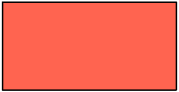 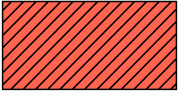 Зона застройки индивидуальными жилыми домами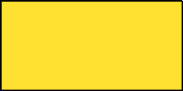 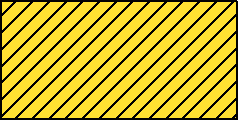 Зона застройки малоэтажными жилыми домами (до 4 этажей, включая мансардный)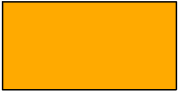 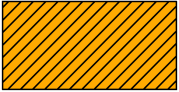 Зона застройки среднеэтажными жилыми домами (от 5 до 8 этажей, включая мансардный)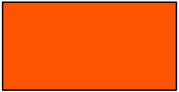 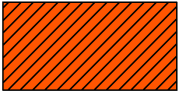 Зона застройки многоэтажными жилыми домами (9 этажей и более)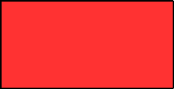 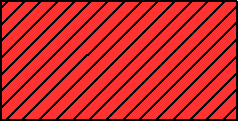 Зона смешанной и общественно-деловой застройки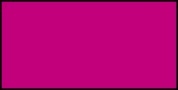 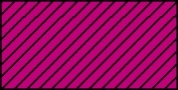 Общественно-деловые зоны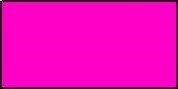 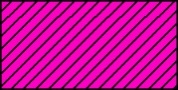 Многофункциональная общественно-деловая зона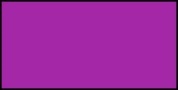 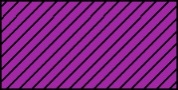 Зона специализированной общественной застройки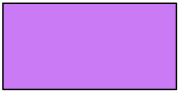 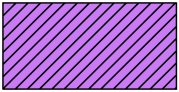 Зона исторической застройки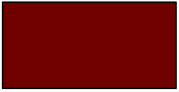 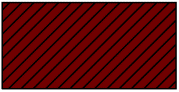 Производственные зоны, зоны инженерной и транспортной инфраструктур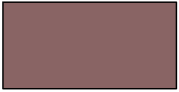 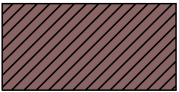 Производственная зона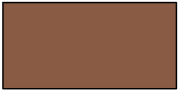 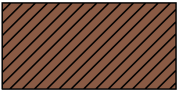 Коммунально-складская зона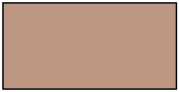 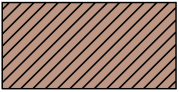 Научно-производственная зона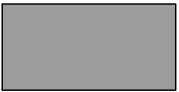 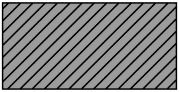 Зона инженерной инфраструктуры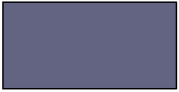 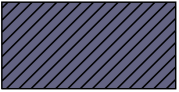 Зона транспортной инфраструктуры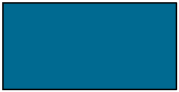 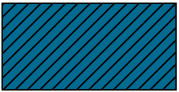 Зоны сельскохозяйственного использования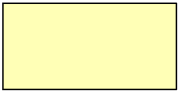 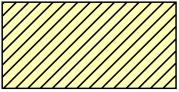 Зона сельскохозяйственных угодий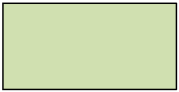 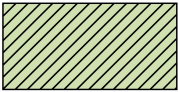 Зона садоводческих или огороднических некоммерческих товариществ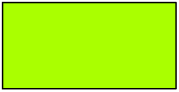 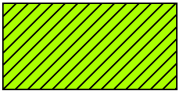 Производственная зона сельскохозяйственных предприятий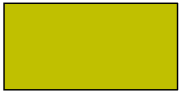 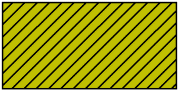 Иные зоны сельскохозяйственного назначения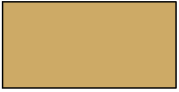 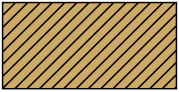 Зоны рекреационного назначения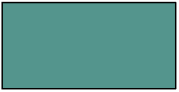 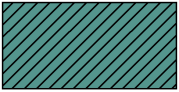 Зона озелененных территорий общего пользования (лесопарки, парки, сады, скверы, бульвары, городские леса)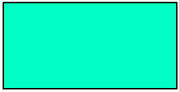 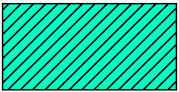 Зона отдыха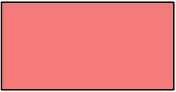 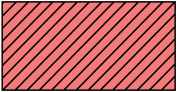 Курортная зона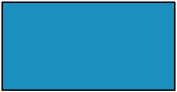 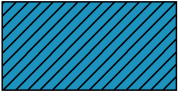 Лесопарковая зона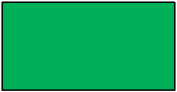 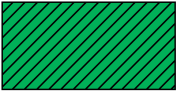 Зона лесов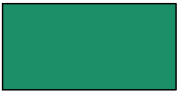 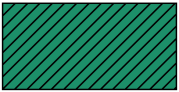 Иные рекреационные зоны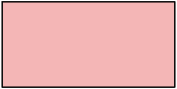 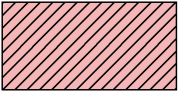 Зоны специального назначения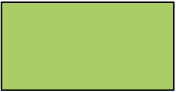 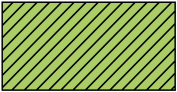 Зона кладбищ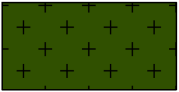 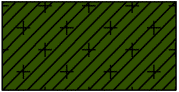 Зона складирования и захоронения отходов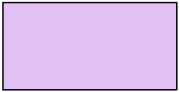 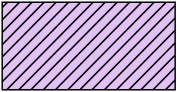 Зона озелененных территорий специального назначения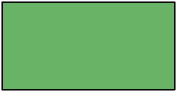 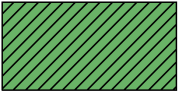 Зона режимных территорий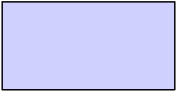 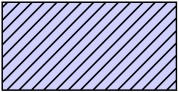 Зона акваторий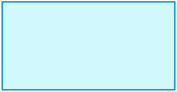 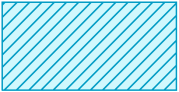 Иные зоны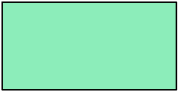 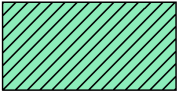 